El reloj análogoCon ayuda de un adulto arma este reloj.Primero, pega esta hoja sobre una cartulina o cartón que sea resistente. Luego, recorta sus partes con cuidado. A continuación, con dos trocitos de corcho u otro material  y un alfiler instalen las manecillas procurando que se puedan mover.¡Practica la lectura de la hora con tu nuevo reloj!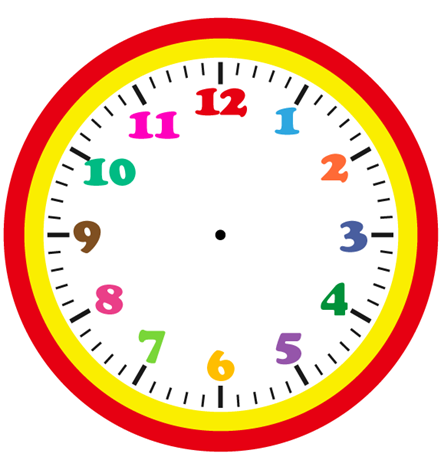 